Hail this joyful day’s return     Hymnal 1982 no. 224       Melody: Sonne der Gerechtigkeit        7 7. 7 7. with Alleluia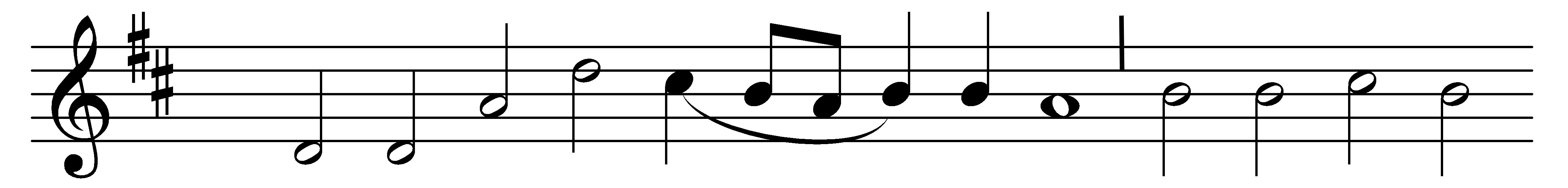 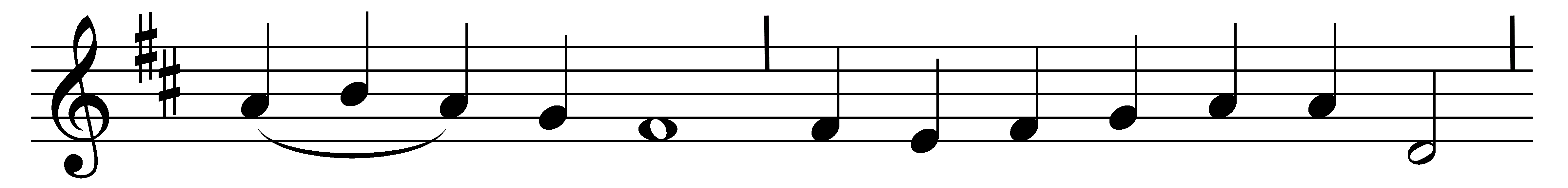 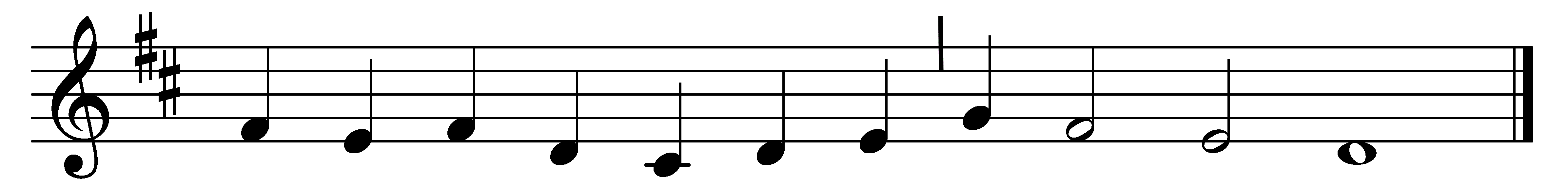 Hail this joyful day’s return,hail the Pentecostal morn,morn when our ascended Lordon his Church his Spirit poured.Alleluia!Like to cloven tongues of flameon the twelve the Spirit came – tongues, that earth may hear their call,fire, that love may burn in all.Alleluia!Lord, to you your people bend;unto us your Spirit send;blessings of this sacred daygrant us, dearest Lord, we pray.Alleluia!You who did our forebears guide,with their children still abide;grant us pardon, grant us peace,till our earthly wanderings cease.Alleluia!Words: Attributed to Hilary of Poitiers (4th century), translated by Robert Campbell (1814-1868)Music: Melody from Bohemian Brethren, Kirchengesang, 1566